سياسة حماية الطفل  معلومات للآباءويفرض الأمر المتعلق بالأطفال لعام 1995 واجبات على عدد من الوكالات، بما في ذلك هيئة التعليم التي تعمل نيابة عن الأطفال المحتاجين أو التي تحقق في ادعاءات إساءة معاملة الأطفال.وينصب تركيز منظمة الأطفال على أن رفاه الطفل يجب أن يكون ذا أهمية قصوى وأن المدارس تتحمل مسؤولية رعوية تجاه الأطفال الذين ترعاهم.  يتعين على المدارس اتخاذ جميع الخطوات المعقولة لضمان حماية رفاهية الأطفال والحفاظ على سلامتهم (الحماية وحماية الطفل في المدارس 2019).حماية الطفل هي جزء أساسي من سياسة الرعاية الرعوية لمدرسة دونديلا للرضع.  يعتقد المحافظون والموظفون أن مدرستنا يجب أن توفر بيئة رعاية وإيجابية وآمنة ومحفزة تعزز التنمية الاجتماعية والجسدية والأخلاقية للطفل الفردي. تهدف المدرسة إلى خلق بيئة يشعر فيها الطفل الصغير بالسعادة والأمان والثقة وبالتالي يكون قادرا على الاستفادة الكاملة من جميع جوانب التعليم داخل المدرسة.من خلال توفير بيئة رعاية وداعمة وآمنة حيث يتم تقدير واحترام كل شخص ، من المأمول أن يكتسب الأطفال الثقة والمهارات اللازمة للحفاظ على سلامتهم.تضع سياسة حماية الطفل إطارا لمسار عمل متفق عليه تلتزم المدرسة قانونا باتباعه.  له آثار على جميع أعضاء المجتمع المدرسي - التلاميذ وأعضاء هيئة التدريس والموظفين غير المدرسين والمساعدين المتطوعين وأولياء الأمور والمحافظين.سيطلب من أي من الوالدين أو غيرهم من البالغين الذين يساعدون في المدرسة على أساس طوعي إكمال نموذج AccessNI.  سيتم الاحتفاظ بقائمة بجميع أولئك الذين أكملوا هذه العملية وتحديثها حسب الاقتضاء.هناك خمسة عناصر رئيسية لسياستنا:1. إنشاء بيئة آمنة يمكن للأطفال التعلم والتطور فيها.2- وضع وتنفيذ إجراءات لتحديد حالات إساءة الاستخدام أو الاشتباه في إساءة استعمالها والإبلاغ عنها.3. التأكد من أننا نمارس التوظيف الآمن في التحقق من مدى ملاءمة الموظفين والمتطوعين الذين يعملون مع الأطفال.4. رفع مستوى الوعي بقضايا حماية الطفل وإكساب الأطفال المهارات اللازمة للحفاظ على سلامتهم.5. دعم التلاميذ الذين تعرضوا لسوء المعاملة وفقا لخطة حماية الطفل المتفق عليها.فريق الحماية فيمدرسة وحضانة دونديلا للرضع إساءة معاملة الأطفالسيتم استخدام تعريفات إساءة معاملة الأطفال على النحو المبين في وثيقة DENI - الحماية وحماية الطفل في المدارس (2019).  وتشمل هذه الانتهاكات الإهمال والإيذاء البدني والجنسي والعاطفي والاستغلال.دور المعلم المعينيتحمل المعلم المعين مسؤولية ما يلي:تنسيق الإجراءات في حالات الاشتباه في إساءة معاملة الأطفال وإبلاغ الموظف المعين في هيئة التعليم والخدمات الاجتماعية ، حسب الاقتضاء.التأكد من أن جميع أعضاء هيئة التدريس وغير التدريسيين على دراية بسياسة حماية الطفل في المدرسة.ضمان الاحتفاظ بسجل لأي أطفال مدرجين في سجل حماية الطفل.في حالة عدم وجود المعلم المعين ، سيتولى نائب المعلم المعين مسؤولية المدير الفنيالمعين.شكوى ضد أحدالموظفينإذا تم تقديم شكوى بشأن حماية الطفل ضد أحد الموظفين ، إبلاغ المدير على الفور.  وسيتم بعد ذلك إبلاغ رئيس مجلس المحافظين.  سيتم اتباع الإجراءات على النحو المبين في وثيقة DENI حماية وحماية الطفل في المدارس (2017).إذا تم تقديم شكوى ضد المدير ، فسيقوم نائب المعلم المعين بإبلاغ رئيس مجلس المحافظين وسيضمنون معا اتباع الإجراءات اللازمة.يمكن لأولياء الأمور الاطلاع على سياسة حماية الطفل الكاملة على موقع المدرسة www.dundelainfants.co.uk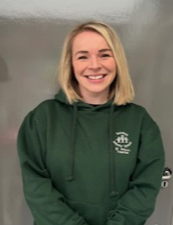 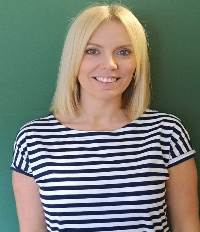 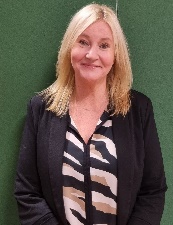 رئيس مجلس المحافظينالسيد دبليو بينكرتونالمحافظ المعين لحوكمة حماية الطفلالآنسة إل داوسونرئيسيالسيدة س. ويلسونالمعلم المعين لحماية الطفل  (DT)السيدة س. ويلسوننائب المعلم المعين لحماية الطفل  (DDT)السيدة جي هيرون نائب المعلم المعين (الحضانة)  (DDT)الآنسة إم ويلسون المعلم المعين  للسلامة الإلكترونيةالسيدة إي ياو